GÖREV TANIM FORMUBİRİMİ: STRATEJİ GELİŞTİRME DAİRE BAŞKANLIĞIALT BİRİM: MUHASEBE KESİN HESAP VE RAPORLAMA ŞUBE MÜDÜRLÜĞÜGÖREV ADI: MUHASEBE GÖREVLİSİ 4GÖREV AMACI:  Yolluk, TÜBİTAK, AB, SAN-TEZ  vb. Bilimsel Araştırma Projeleri ve fatura ödemelerine ilişkin gerekli kontrolleri yaparak ödemeye hazır hale getirmek. İLGİLİ MEVZUAT:                                                                                                                                                             657 sayılı Devlet Memurları Kanunu                                                                                                                            5018 sayılı Kamu Mali Yönetimi ve Kontrol Kanunu                                                                                                          Vergi Usul Kanunu ve ilgili tebliğler                                                                                                                Katma Değer Vergisi Kanunu ve ilgili tebliğler                                                                                                                                                                                                                                                                                                                                                                            Merkezi Yönetim Muhasebe Yönetmeliği                                                                                                                                                                                                          Strateji Geliştirme Birimlerinin Çalışma Usul ve Esasları Hakkında Yönetmelik                                                                                                                                                                                                                        GÖREVLERHarcama birimlerinden gelen tüm yurtiçi yurtdışı sürekli ve geçici yolluk, TÜBİTAK, AB, SAN-TEZ  vb. Bilimsel Araştırma Projeleri evraklarının ilgili mevzuat çerçevesinde kontrollerini yaparak ödeme servisine teslim etmek,Harcama birimlerinden gelen telefon, su, doğalgaz, elektrik vb. fatura ödemelerinin ilgili mevzuat çerçevesinde kontrollerini yaparak ödeme servisine teslim etmek,Daire Başkanı ve/veya Birim amiri tarafından verilen diğer görevleri yapmaktır.SORUMLULUKLAREtik kurallara uygun davranışlarda bulunmak,  görevlerini yerine getirmek,Mevzuatı takip etmek, değişiklikler hakkında Başkanlığa bilgi vererek ilgili iş ve işlemleri yerine getirmek,Görevi ile ilgili tüm faaliyetlerini mevcut iç kontrol sisteminin tanım ve düzenlemelerine uygun olarak yürütülmesini sağlamak,Yapacağı iş ve işlemleri,  şeffaflık, hesap verebilirlik ve katılımcılık anlayışı içerisinde ve kamu kaynaklarını verimli kullanılacak biçimde yerine getirmektir.İŞ ÇIKTISI: Sorumlulukları içerisinde yapılan iş ve işlemlere ilişkin sunulmaya hazır, kontrol edilmiş ve paraflanmış her türlü yazı, liste, onay, form, rapor, dosya vb.İLETİŞİM İÇERİSİNDE OLUNAN BİRİMLER: Görev Tanımını                                                                                                                       Hazırlayan :  Mali Hizmetler Uzman Yardımcısı Taner TURAN		                             İmza :                                             Onaylayan :  Daire Başkanı Şerafettin KÖSE                                     		İmza :                               Görevli Personel : Bilgisayar İşletmeni  Gülay SOMUN	    				İmza :                               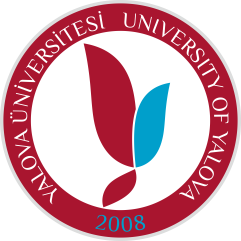 T.C.                                                                                                                                                                                                          YALOVA ÜNİVERSİTESİSTRATEJİ GELİŞTİRME DAİRE BAŞKANLIĞIDoküman No : SGDB.GT.MU.4İlk Yayın Tarihi :Revizyon Tarihi :Revizyon No :Sayfa :YETKİNLİKLERYETKİNLİKLERTEMEL	                                                             TEKNİK                                                       TEMEL	                                                             TEKNİK                                                       Başarı ve çaba Detaylara önem vermeGelişime ve değişime yatkınlıkİletişim ve ilişki kurma İş ahlakı ve güvenilirlikProblem çözme Sonuç odaklılık TedbirlilikKamu mali yönetim bilgisiMuhasebe mevzuatı bilgisiTeminat mektupları mevzuat bilgisiKamu zararı mevzuatı bilgisiMYS, KBS, HYS vb. yönetim bilgi sistemi kullanımıİşlem gerçekleştirme ve kontrolMicrosoft Office kullanımıResmi yazışma ve dosyalama